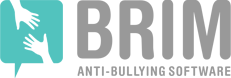 RE: Online Reporting of Bullying Incidents Now Available at SCHOOL NAMEDear SCHOOL NAME Parents,As part of our school’s commitment to making SCHOOL NAME a bully-free environment, we will be introducing our students to BRIM Anti-Bullying Software (www.antibullyingsoftware.com), a new online tool that enables students to safely and anonymously report bullying and harassment incidents online. BRIM will give your child another way to tell school administration when bullying incidents occur. All reports sent through BRIM go directly to school administrators through a secure connection. How does BRIM work? Students can access the incident reporting form from a link on our school website. After filling in and submitting the form, the report details are sent securely to school administrators and logged in the BRIM system.What about false reports? Over 95% of reports sent through BRIM turn out to be genuine calls for help from students that might otherwise not have reported. Why is there a need for an online reporting system? The most common reason why children don’t report bullying is because of shame and the fear of retaliation. With BRIM, students can privately and anonymously report incidents from the safety of their home eliminating both the chance of peers seeing the child reporting and the shame many students feel in talking to adults about their situation.  Sincerely,
SCHOOL NAME / ADMINISTRATOR NAME